Nom : _______________________Forces :Prochaines étapes :Comportements et stratégies : Identifier les formes utilisées pour créer des contoursComportements et stratégies : Identifier les formes utilisées pour créer des contoursComportements et stratégies : Identifier les formes utilisées pour créer des contoursComportements et stratégies : Identifier les formes utilisées pour créer des contoursL’élève est incapable de prédire les blocs utilisés pour créer le contour.L’élève place les blocs dans le contour au hasard, sans considérer les lignes.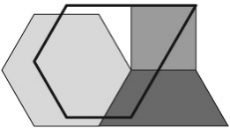 L’élève place les blocs dans le contour correctement, mais pense que c’est la seule façon de le faire. 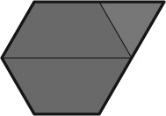 L’élève prédit les blocs utilisés correctement, remplit le contour pour vérifier et comprend qu’il y a plusieurs façons de le remplir .Observations et documentationObservations et documentationObservations et documentationObservations et documentationComportements et stratégies : Identifier les solides utilisés pour créer une structureComportements et stratégies : Identifier les solides utilisés pour créer une structureComportements et stratégies : Identifier les solides utilisés pour créer une structureComportements et stratégies : Identifier les solides utilisés pour créer une structureL’élève utilise des gestes ou du langage non géométrique pour identifier les solides. « Ça ressemble à un chapeau 
de fête. »L’élève sait quels solides ont été utilisés, mais ne connaît pas leurs noms mathématiques.L’élève nomme les solides correctement, mais n’utilise pas 
le langage géométrique pour les décrire.L’élève utilise le langage géométrique avec aisance pour nommer et décrire les solides utilisés.Observations et documentationObservations et documentationIdée principaleIdée principaleIdée principaleIdée principaleIdée principaleIndicateurs de la Progression des apprentissagesIndicateurs de la Progression des apprentissagesIndicateurs de la Progression des apprentissagesIndicateurs de la Progression des apprentissagesIndicateurs de la Progression des apprentissagesAttentes du programme d’études viséesAttentes du programme d’études viséesAttentes du programme d’études viséesAttentes du programme d’études viséesAttentes du programme d’études viséesAttentes du programme d’études viséesAttentes du programme d’études viséesAttentes du programme d’études viséesAttentes du programme d’études viséesAttentes du programme d’études viséesNoms des élèvesL’élève peut nommer et décrire les faces en 2-D de solides en 3-D. 
(Activités 11, 15)L’élève utilise le langage géométrique pour décrire un solide en 3-D. 
(Activités 11, 15)L’élève peut décrire 
les similitudes et les différences entre un objet de son quotidien et un solide en 3-D. 
(Activités 11, 15)L’élève utilise des formes en 2-D pour faire des dessins. (Activité 12)L’élève utilise le langage géométrique pour décrire un dessin. 
(Activités 12, 14)L’élève peut couvrir le contour d’un casse-tête de formes en 2-D. 
(Activités 13, 15)L’élève peut identifier et décrire des formes en 2-D dans un dessin géométrique. (Activités 12, 13, 14, 15)L’élève peut regrouper des formes pour créer d’autres formes et voir des formes à l’intérieur d’autres formes. (Activités 13, 14, 15)L’élève peut construire des structures de solides en 3-D et décrire les formes en 2-D dans ces structures. (Activité 15)Pas observéParfoisRégulièrementNomme et décrit les faces en 2-D de solides en 3-D.
(Activités 11, 15)Utilise le langage géométrique pour décrire un solide en 3-D.
(Activités 11, 15)Décrit les similitudes et les  différences entre un objet de son quotidien et un solide en 3-D. 
(Activités 11, 15)Utilise des formes en 2-D pour faire des dessins. (Activité 12)Utilise le langage géométrique pour décrire un dessin. (Activités 12, 14)Couvre le contour d’un casse-tête de formes en 
2-D. (Activités 13, 15)Identifie et décrit des formes en 2-D dans un dessin géométrique.
(Activités 12, 13, 14, 15)Regroupe des formes pour créer d’autres formes et voit des formes à l’intérieur d’autres formes.
(Activités 13, 14, 15)Construit des structures de solides en 3-D et décrit les formes en 2-D dans ces structures. (Activité 15)